שעות פעילות וקבלת קהל מרכזי מיצוי זכויות פסח 2023המרכזים יהיו סגורים בחג ראשון: 5-6/4/2023 ובחג השני: 11-12/04/2023מרכזי הזכויות יהיו פתוחים במהלך חול המועד פסח:מרכז זכויות באיכילוב:יום ראשון בתאריך 09/04/23 ועד יום שני 10/04/23 המרכז יהיה פתוח בין השעות 08:00-14:00מרכז זכויות בבית החולים רמב"ם:יום ראשון בתאריך 09/04/23 ועד יום שני 10/04/23 המרכז יהיה פתוח בין השעות 08:00-14:00מרכז זכויות בבית החולים סורוקה:יום ראשון בתאריך 09/04/23 ועד יום שני 10/04/23 המרכז יהיה פתוח בין השעות 08:00-14:00מרכז זכויות בבית החולים זיו בצפת:יום ראשון בתאריך 09/04/23 ועד יום שני 10/04/23 המרכז יהיה פתוח בין השעות 08:00-14:00מרכז זכויות במרכז הירושלמי לבריאות הנפש:יום ראשון בתאריך 09/04/23 המרכז יהיה פתוח בין השעות 08:00-13:00
ביום שני 10/04/23 המרכז יהיה סגור.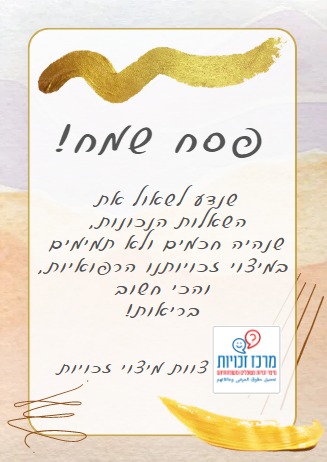 